Реши го ребусот					„               			  „Х    			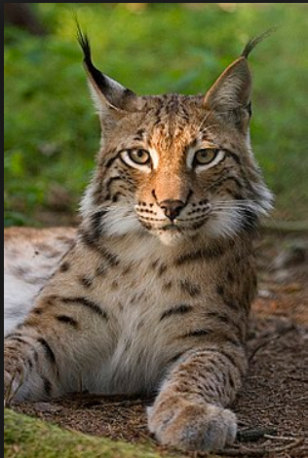 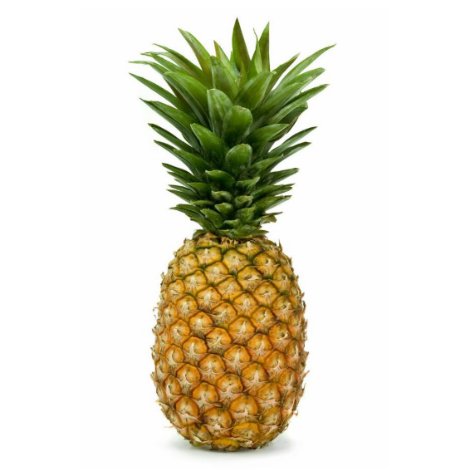 (анарХ)